     РЕСПУБЛИКА БЕЛАРУСЬ                    ПАСПОРТ          воинского захоронения                                                            (захоронения жертв войн)                                                                                                           (учетный номер)Место и дата захоронения___Гродненская область, г. Свислочь_________________                                                                                                                                              (область, район, город, _южная часть городского кладбища, 19.07.1999 года_____________________________сельсовет, населенный пункт, число, месяц, год)2. Вид захоронения____братская могила___________________________________________ 3. Охранная зона (границы захоронения)______длина – 4 м, ширина – 4 м___________4. Краткое описание захоронения и его состояние__состояние – хорошее. Вертикальная каменная плита________________________________________________________________ 5. Количество захороненных:6. Персональные сведения : прилагаются7. Кто осуществляет уход за захоронением______ГУО «Ясли-сад № 2 г. Свислочь», дочернее Свислочское предприятие мелиоративного хозяйства8. Фотоснимок захоронения                                      9. Карта расположения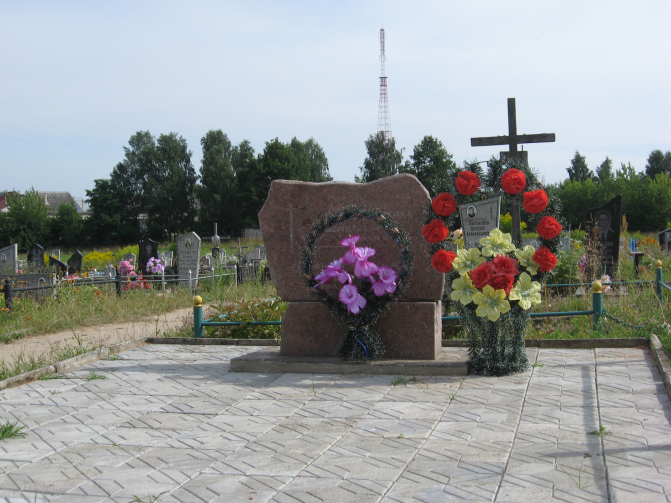 10.Дополнительная информация _____останки перезахоронены из д. Михалки____________________________________________Подписи уполномоченных представителей:Председатель Свислочского районного исполнительного комитета                                   В.С.ОнищикМ.П.«_10__» __мая___2017 г.Военный комиссар Волковысского,Берестовицкого и Свислочского районовполковник                                                                                  С.В.ИгнатовичМ.П.«_10__» ___мая____2017 г.ВсегоВ том числе по категориямВ том числе по категориямВ том числе по категориямВ том числе по категориямВ том числе по категориямВ том числе по категориямВ том числе по категориямВ том числе по категориямИз нихИз нихПриме-чаниеВсеговоеннослужащихвоеннослужащихучастниковсопротивленияучастниковсопротивлениявоеннопленныхвоеннопленныхжертв войнжертв войнизве-стныхнеиз-вест-ныхПриме-чаниеВсегоизве-стныхнеиз-вест-ныхизве-стныхнеиз-вест-ныхизве-стныхнеиз-вест-ныхизве-стныхнеиз-вест-ныхизве-стныхнеиз-вест-ныхПриме-чание22-9-----13-22-№ п/пВоинское званиеФамилияИмяОтчество(если таковое имеется)Дата рожденияДата гибели или смертиМесто первичного захороненияМесто службыМесто рождения и призыва---